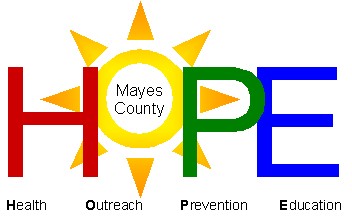 Meeting began at 12:07 p.m. // Wednesday, October 9th, 2019 // Called to Order by Yolanda Thompson, Chair Welcome & IntroductionsDeclaration of QuorumMeeting Minutes – September 2019.  Motion by M. Taylor, 2nd by P. Hess to approve minutes from September 2019.  All voted yes. Financial report – Motion by S. Potter, 2nd by M. Rial to approve.  All voted yes.REPORTS:HOPE (report by Jessica Long):  Ronnie Bowers with Hood & Associates went over the FY2018 Audit.  Email will be sent out for approval since it was not on the agenda.Long asked members to review the calendar of events listed on the agenda.  Long then reviewed the Board Member Commitment Letter and asked each member to sign for the upcoming 2020 year.  She thanked them for their support in 2019.  Long then updated the Board on the latest for the Cornhole Tourn. Scheduled for October 26th.  Food will be provided by remy’s, concession by HOPE.  Board support is needed in promoting, playing, baking desserts, and volunteering for the event.  Long then explained the continuation grants for DFC and TSET would be due in this upcoming grant year.  Long recommended the Board hire Angela Schuck to write the DFC continuation grant.  Motion by M. Taylor to hire Angela Schuck as the DFC Grant Writer for years 6-10 for the amount of $4500 or less to be taken out of the HOPE savings account.  2nd by Y. Thompson.  All voted yes. DFC (report by Crystal Stout): Stout reported on the following:  Impact Council kids attended City Council meeting regarding sign ordinance, safe medication disposal on Oct. 25, Youth retreat Oct 16th/17th at New Life Ranch, Halloween Dance the 31st, Red Ribbon Week the last week of October, and HESP night Oct. 22nd.  Stout then shared her Hidden in Plain Sight supplies with the Board.   TSET (report by Marti Schneider): Schneider reported that HLP had 22 people in attendance for the Fit & Faithful Conference, with 9 churches represented.  She also reported the new TSET Supervisor visited the HOPE office and congratulated the HLP program for achieving 12/12 of their objectives.  Rhoda Strode mentioned National Walk to School event on October 2nd.  Strode reported 6/10 schools requested certificates, and 640 certificates were printed and handed out.  ALL THINGS GREEN (report by Jeannie Robinson):  Robinson the new garden at Wickliffe had been installed.  Also, there will be a free cooking class on October 12th in partnership with GLMCH and PCRC.  November 2nd will be a gluten free class.Old Business:  NoneNew Business:  NoneAdjourn:Meeting concluded at 12:51 p.m. // Wednesday October 9th, 2019Next meeting will be on November 6th, 2019 @ 12:00 p.m. at St. Martin’s Church.